LIDERANÇA COM ÊNFASE NA GESTÃO DE PESSOAS

Corporativa Brasil realiza no próximo dia 20 de Maio, em São Paulo, o curso Liderança com Ênfase na Gestão de Pessoas.Liderança Focada na Gestão de Pessoas abordará assuntos como: Chefia, gerenciamento, motivação, estratégias de gestão de pessoas aplicadas a liderança, poder e influência, estilos de liderança, habilidades e natureza da liderança, liderança estratégica, monitoramento, feedback, como lidar com líderes negativos, desenvolvimento de competências e maturidades na equipe, entre outros.Segundo Márcio Silva, a escassez de mão de obra operacional qualificada não é o único empecilho para o desenvolvimento das empresas brasileiras. “Nossas organizações estão carentes de líderes com visão estratégica, e um profissional com essa característica conduz de maneira mais eficaz uma equipe em busca dos melhores resultados”, analisa o palestrante, que também é professor do ICTQ (Instituto de Ciência, Tecnologia e Qualidade Industrial) e autor do livro “Clientes por Todos os Lados”, publicado pela editora Diário."Gostaria de parabenizá-los pelo curso. O material abrange de forma objetiva e clara todos os aspectos da liderança, e foi ministrado de maneira brilhante pelo Márcio. Vou recomendar a todos que buscarem uma atualização ou mesmo desenvolvimento no assunto!", analisa Silvano Silva, Analista de Planejamento de Demanda da Monsanto do Brasil, que participou da última edição do evento.Os interessados podem se inscrever através do link http://www.corporativabrasil.com.br/cursos-de-atualizacao/curso-lideranca-com-enfase-na-gestao-de-pessoas.html .O valor das inscrições é de R$ 720,00, com direito a coffee break, apostila, formulários de rh, e certificado. Há descontos especiais a partir de duas pessoas. Outras informações podem ser obtidas pelos números 11 3081-1156 / 2364-6988.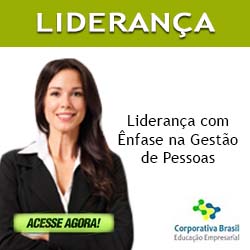 LIDERANÇA COM ÊNFASE NA GESTÃO DE PESSOASData: 20 de Maio de 2015Horário: das 08:30 às 17:45Local: São Paulo / SPSOBRE A CORPORATIVA BRASILFundada em 2007, a Corporativa Brasil atua em todo o país na área de educação empresarial por meio do desenvolvimento e customização de treinamentos, palestras, seminários e workshops, sempre de acordo com a norma ISO 10015. Além de promover a capacitação profissional, a empresa possui uma equipe altamente qualificada para a realização de eventos motivacionais in Company, levando-se em conta as necessidades de cada organização: www.corporativabrasil.com.br
Mais informações à Imprensa: 11 3081-1156 / 2364-6988 – araujo@corporativabrasil.com.br